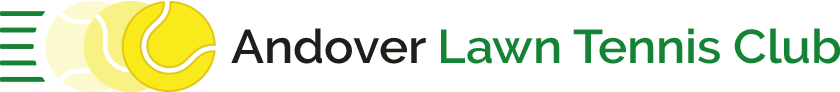 2023 Club Championship Finals Day … Sunday, 10th September.TimeIndoor Court 1Indoor Court 2Outdoor Court 3Outdoor Court 4Outdoor Court 59-10amU18 Girl’s DoublesU18 Boy’s SinglesU10  SinglesU12  Girl’s SinglesU14 Boy’s Singles10am-11amU16 Girl’s  SinglesU14 Boy’s DoublesU8 SinglesU9 SinglesU14 Girl’s Doubles11-12.30pmMen’s SinglesLadies’ SinglesPRESENTATIONU14 Girls’ Singles1-2.30pmMixed DoublesMen’s Vets SinglesU16 Boy’s SinglesTea Break/Rest Break3pm-4.30pmMen’s DoublesLadies’ DoublesU18 Boys DoublesRAFFLEPRESENTATIONClosing RemarksU16 Boys Doubles